Nomination for the Council of Management 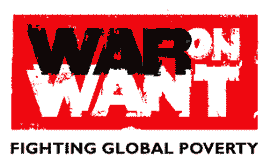 Before nominating someone for the Council of Management, please ascertain that they are willing and able to stand as a trustee.As a member of War on Want I wish to nominate the following individual member of War on Want to stand for election to the Council of Management:Name __________________________________________________________Affiliated Organisation (if relevant) __________________________________________________Address _____________________________________________________________________ __________________________________________ Postcode __________________________Email ______________________________________ Phone No. ________________________Nominated by:Name __________________________________________________________Affiliated Organisation (if relevant) __________________________________________________Address _____________________________________________________________________ __________________________________________ Postcode __________________________Email ______________________________________ Phone No. ________________________Signature of Nominator ______________________________________ Date _______________Membership/Affiliation Number ____________________________________________________This information will be used in the processing of the candidate’s nomination for the Council of Management and will not be used for another purpose. We will continue to contact you in line with permission you have previously given, using the information previously provided, unless you tell us otherwise. We will not contact the nominated member without them first contacting us with their acceptance of their nomination. In addition the nominee must submit the following information to us by 12 noon Wednesday 30 March 2022:A letter accepting nomination for election to the Council of Management of War on Want.A personal statement and biography of no more than 250 words about themselves and what they think they could bring to the role. This will be displayed on our website and distributed to members as part of their voting papers to help them decide who to vote for.A high resolution colour head shot. This will be displayed on our website and printed next to the personal statement in the literature which is distributed to members.Please return this form by 12 noon Wednesday 30 March 2022 By email: drudkin@waronwant.orgBy post: David Rudkin, War on Want, 44-48 Shepherdess Walk, London N1 7JPAny nomination will be ruled invalid should any of these documents not be received by the deadline, 12 noon on Wednesday 30 March 2022. Please call David on 020 7324 5051 if you have any questions.